04 апреля 2019 года № 288О проведении публичных слушаний по вопросам предоставления разрешения на условно разрешенный вид использования земельного участка и отклонения от предельных параметров разрешенного строительства, реконструкции объектов капитального строительства В соответствии со статьями 39, 40 Градостроительного кодекса Российской Федерации, Федеральным законом от 06 октября 2003 года        № 131-ФЗ «Об общих принципах организации местного самоуправления в Российской Федерации», Уставом муниципального образования города Чебоксары – столицы Чувашской Республики, принятым решением Чебоксарского городского Собрания депутатов от 30 ноября 2005 года № 40, Правилами землепользования и застройки Чебоксарского городского округа, разработанными АО «РосНИПИУрбанистики» в 2015 года, утвержденными решением Чебоксарского городского Собрания депутатов от 03 марта        2016 года № 187, Положением «О порядке организации и проведения публичных слушаний в городе Чебоксары», утвержденным решением Чебоксарского городского Собрания депутатов от 24 декабря 2009 года        № 1528, на основании обращений Кириллова В.В. (вх. в адм. от                01.03.2019 № К-2554, № К-2555), Романова А.В. (вх. в адм. от  13.03.2019         № Р-3003), Михайловой С.Л. (законного представителя несовершеннолетних детей Михайлова А.В., Михайловой Е.В.) (вх. в адм. от 05.03.2019                     № М-2745), Дмитриева В.И. (вх. в адм. от 06.03.2019 № Д-2775),  акционерного общества «Строительный трест № 3» (вх. в адм. от 12.03.2019 № 3878, № 3879), Курочкина А.А. (вх. в адм. от 14.03.2019 № К-3070), Романова Е.В. (вх. в адм. от 15.03.2019 № Р-3157), Сергеевой Р.В. (вх. в адм. от 15.03.2019 № С-3148), Львова Л.В. (вх. в адм. от 15.03.2019 № Л-3181,       № Л-3182), Корнилова В.Ю. (вх. в адм. от 21.03.2019 № К-3422), Минаева А.В. (вх. в адм. от 20.03.2019 № М-3365), Ивановой В.В. (вх. в адм. от 22.03.2019 № И-3509), Алексеевой А.Н. (вх. в адм. от 25.03.2019 № А-3620), Мнацаканян Л.Л. (вх. в адм. от 25.03.2019 № М-3598), Петрова О.Г.                  (вх. в адм. от 27.03.2019 № П-3717), акционерного общества «Газпром газораспределение Чебоксары» (вх. в адм. от 27.03.2019 № 4910), открытого акционерного общества «Тароупаковка» (вх. в адм. от 28.03.2019 № 4962)П О С Т А Н О В Л Я Ю:Провести публичные слушания 22 апреля 2019  года в 16.00 часов в Большом зале администрации города Чебоксары по следующим вопросам: предоставления разрешения на отклонение от предельных параметров разрешенного строительства, реконструкции объекта капитального строительства – индивидуального жилого дома, в границах земельного участка с кадастровым номером 21:01:011102:552, расположенного по адресу: г. Чебоксары в части  уменьшения минимального отступа от границ земельного участка с северной стороны с 3 м до 1,5 м,         с западной стороны с 3 м до 1,5 м;предоставления разрешения на отклонение от предельных параметров разрешенного строительства, реконструкции объекта капитального строительства – индивидуального жилого дома, в границах земельного участка с кадастровым номером 21:01:011102:557, расположенного по адресу: г. Чебоксары в части  уменьшения минимального отступа от границ земельного участка с северной стороны с 3 м до 1,5 м,         с западной стороны с 3 м до 1,5 м;предоставления разрешения на отклонение от предельных параметров разрешенного строительства, реконструкции объекта капитального строительства – индивидуального жилого дома, в границах земельного участка с кадастровым номером 21:01:011102:166, расположенного по адресу: г. Чебоксары в части  уменьшения минимального отступа от границ земельного участка с северо-западной стороны с 3 м          до 0 м, с северо-восточной стороны с 3 м до 0 м, с юго-восточной стороны с  3 м до 0 м, с юго-западной стороны с 3 м до 0 м;предоставления разрешения на отклонение от предельных параметров разрешенного строительства, реконструкции объекта капитального строительства – пристроя к жилому дому, в границах земельного участка с кадастровым номером 21:01:030705:164, расположенного по адресу: г. Чебоксары, СНТ «Южный», участок № 165, в части  уменьшения минимального отступа от границ земельного участка         с северной стороны с 3 м до 0,7 м, с восточной стороны с 3 м до 0,7 м;предоставления разрешения на условно разрешенный вид использования земельного участка с кадастровым номером 21:01:010512:287 площадью 371 кв. м, расположенного по адресу: г. Чебоксары, СНТ «Дружба», участок № 277 (зона застройка жилыми домами смешанной этажности (Ж-5)), «для индивидуального жилищного строительства»;предоставления разрешения на отклонение от предельных параметров разрешенного строительства, реконструкции объекта капитального строительства – многоквартирного жилого дома (поз.9), в границах земельного участка с кадастровым номером 21:01:020204:1354, расположенного по адресу: г. Чебоксары, в части уменьшения минимального отступа от границ земельного участка с северо-западной стороны с 3 м          до 0 м, с северо-восточной стороны с 3 м до 0 м;предоставления разрешения на отклонение от предельных параметров разрешенного строительства, реконструкции объекта капитального строительства – многоквартирного жилого дома (поз.10), в границах земельного участка с кадастровым номером 21:01:020204:1352, расположенного по адресу: г. Чебоксары, в части уменьшения минимального отступа от границ земельного участка с северо-западной стороны с 3 м          до 0 м;предоставления разрешения на отклонение от предельных параметров разрешенного строительства, реконструкции объекта капитального строительства – индивидуального жилого дома, в границах земельного участка с кадастровым номером 21:21:090303:63, расположенного по адресу: Чебоксарский городской округ, д. Чандрово, в части уменьшения минимального отступа от границ земельного участка с северной стороны       с 3 м до 0 м, с западной стороны с 3 м до 0 м, с восточной стороны с 3 м        до 0 м,   с южной стороны с 3 м до 0 м;предоставления разрешения на отклонение от предельных параметров разрешенного строительства, реконструкции объекта капитального строительства – индивидуального жилого дома, в границах земельного участка с кадастровым номером 21:01:020216:43, расположенного по адресу: г. Чебоксары, ул. Жуковского, д. 6, в части уменьшения минимального отступа от границ земельного участка с северной стороны       с 3 м до 1,5 м, с западной стороны с 3 м до 2,5 м;предоставления разрешения на отклонение от предельных параметров разрешенного строительства, реконструкции объекта капитального строительства – индивидуального жилого дома, в границах земельного участка с кадастровым номером 21:01:030710:668, расположенного по адресу: г. Чебоксары, НСТ «Ивушка», участок № 589, в части  уменьшения минимального отступа от границ земельного участка         с северной стороны с 3 м до 2 м, с восточной стороны с 3 м до 2 м, с западной стороны с 3 м до 2 м;предоставления разрешения на отклонение от предельных параметров разрешенного строительства, реконструкции объекта капитального строительства – жилого дома, в границах земельного участка    с кадастровым номером 21:01:030611:127, расположенного по адресу:               г. Чебоксары, ДНТ «Полет», участок № 38, в части  уменьшения минимального отступа от границ земельного участка с северной стороны       с 3 м до 0 м, с восточной стороны с 3 м до 1,5 м;предоставления разрешения на отклонение от предельных параметров разрешенного строительства, реконструкции объекта капитального строительства – жилого дома, в границах земельного участка    с кадастровым номером 21:01:030611:109, расположенного по адресу:               г. Чебоксары, ДНТ «Полет», участок № 20, в части  уменьшения минимального отступа от границ земельного участка с восточной стороны      с 3 м до 1,5 м, с южной стороны с 3 м до 0 м; предоставления разрешения на отклонение от предельных параметров разрешенного строительства, реконструкции объекта капитального строительства – индивидуального жилого дома, в границах земельного участка с кадастровым номером 21:01:030516:18, расположенного по адресу: г. Чебоксары, ул. Гарина-Михайловского, д. 29, в части уменьшения минимального отступа от границ земельного участка с западной стороны с 3 м до 0,2 м; предоставления разрешения на отклонение от предельных параметров разрешенного строительства, реконструкции объекта капитального строительства – индивидуального жилого дома, в границах земельного участка с кадастровым номером 21:01:020706:56, расположенного по адресу: г. Чебоксары, ул. Пристанционная, д. 6 А, в части уменьшения минимального отступа от границ земельного участка с южной стороны с 3 м до 0 м;предоставления разрешения на отклонение от предельных параметров разрешенного строительства, реконструкции объекта капитального строительства – садового дома, в границах земельного участка с кадастровым номером 21:01:011007:92, расположенного по адресу:               г. Чебоксары, СНТ «Лесное», уч. 158, в части уменьшения минимального отступа от границ земельного участка с северной стороны с 3 м до 2,5 м,        с восточной стороны с 3 м до 0,5 м;предоставления разрешения на отклонение от предельных параметров разрешенного строительства, реконструкции объекта капитального строительства – реконструируемой квартиры № 1 со строительством надстроя и пристроя, в границах земельного участка                с кадастровым номером 21:01:030509:64, расположенного по адресу:                 г. Чебоксары, ул. Пархоменко, д. 50/17, в части уменьшения минимального отступа от границ земельного участка с северно-западной  стороны с 3 м        до 1,8  м, с северо-восточной стороны с 3 м до 0 м;предоставления разрешения на условно разрешенный вид использования земельного участка с кадастровым номером 21:01:030312:8474 площадью 655 кв. м, расположенного по адресу:                г. Чебоксары, пр. Тракторостроителей, (зона застройка жилыми домами смешанной этажности (Ж-5)), «объекты придорожного сервиса»;предоставления разрешения на отклонение от предельных параметров разрешенного строительства, реконструкции объекта капитального строительства – индивидуального жилого дома, в границах земельного участка с кадастровым номером 21:01:030204:350, расположенного по адресу: г. Чебоксары, пр. Соляное, в части уменьшения минимального отступа от границ земельного участка с северо-восточной стороны с 3 м до 1,9 м;предоставления разрешения на условно разрешенный вид использования земельного участка с кадастровым номером 21:01:020501:32 площадью 2104 кв. м, расположенного по адресу: г. Чебоксары, ул. Петрова, д. 1 а, (подзона градостроительной ценности и инвестиционной привлекательности центральной части города Чебоксары (О-1.1)), «объекты придорожного сервиса»;предоставления разрешения на отклонение от предельных параметров разрешенного строительства, реконструкции объекта капитального строительства – склада готовой продукции, в границах земельного участка с кадастровым номером 21:01:030308:507, расположенного по адресу: г. Чебоксары, пр. Мясокомбинатский, в части уменьшения минимального отступа от границ земельного участка с северо-западной стороны с 3 м до 0,8 м.2. 	Комиссии по подготовке проекта правил землепользования и застройки администрации города Чебоксары обеспечить проведение публичных слушаний в соответствии с Положением «О порядке организации и проведения публичных слушаний в городе Чебоксары», утвержденным решением Чебоксарского городского Собрания депутатов от 24 декабря 2009 года № 1528, и Правилами землепользования и застройки Чебоксарского городского округа, разработанными АО «РосНИПИУрбанистики» в 2015 года, утвержденными решением Чебоксарского городского Собрания депутатов от 03 марта 2016 г. № 187.Председательствующим на публичных слушаниях назначить заместителя начальника Управления архитектуры и градостроительства администрации города Чебоксары – главного архитектора города                       В. В. Мамуткина.4. Управлению архитектуры и градостроительства администрации города Чебоксары организовать:4.1. Проведение экспозиции по вопросам, указанным в пункте 1 настоящего постановления, по адресу: город Чебоксары, улица К. Маркса, дом 36 в рабочие дни с 9.00 до 17.00 часов в период с 11 апреля  2019 года по 22 апреля 2019 года.4.2. Консультирование посетителей экспозиции по вопросам, указанным в пункте 1 настоящего постановления, по адресу: город Чебоксары, улица К. Маркса, дом 36 с 15.00 до 17.00 часов  11, 15, 18 апреля 2019 года.Предложения и замечания по вопросам, указанным в пункте         1 настоящего постановления, в письменном виде направлять в Комиссию по подготовке проекта правил землепользования и застройки администрации города Чебоксары по адресу: город Чебоксары, улица К. Маркса, дом 36, тел.: 23-50-08.Комиссии по подготовке проекта правил землепользования и застройки администрации города Чебоксары обеспечить опубликование заключения о результатах публичных слушаний по вопросам предоставления разрешения на условно разрешенный вид использования земельного участка и отклонения от предельных параметров разрешенного строительства, реконструкции объекта капитального строительства в течение 10 дней со дня проведения публичных слушаний в средствах массовой информации и разместить на официальном сайте города Чебоксары.7. Управлению информации, общественных связей и молодежной политики администрации города Чебоксары обеспечить опубликование в газете «Чебоксарские новости» оповещения о проведении публичных слушаний по вопросам предоставления разрешения на условно разрешенный вид использования земельного участка и отклонения от предельных параметров разрешенного строительства, реконструкции объекта капитального строительства, о месте размещения и контактных телефонах Комиссии по подготовке проекта правил землепользования и застройки администрации города Чебоксары и разместить на официальном сайте города Чебоксары в информационно-телекоммуникационной сети «Интернет». 8. 	Управлению информации, общественных связей и молодежной политики администрации города Чебоксары обеспечить опубликование в периодическом печатном издании «Вестник органов местного самоуправления города Чебоксары» и размещение на официальном сайте города Чебоксары в информационно-телекоммуникационной сети «Интернет» настоящего постановления. 9. 	Настоящее постановление вступает в силу со дня его официального опубликования.Контроль за исполнением настоящего постановления возложить на постоянную комиссию Чебоксарского городского Собрания депутатов по вопросам градостроительства, землеустройства и развития территории города (О.И. Кортунов).Глава города Чебоксары                                                                   Е.Н. Кадышев Чувашская РеспубликаМуниципальное образованиегород ЧебоксарыПостановление Главы города Чебоксары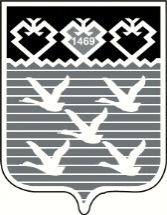 Ч=ваш РеспубликиМуниципалл= п\рл\хШупашкар хулиШупашкар õóëèí Пуёл+х/н Йыш+ну